Руководство Администратора. Направление на проведение неонатального скринингаВерсия от 12.12.2023 г.СодержаниеПеречень терминов и сокращений	31	Введение	52	Направление на проведение неонатального скрининга	62.1	Основные настройки	62.1.1	Настройка типа подписываемого документа	62.1.2	Настройка формирования документа	62.1.3	Загрузка и настройка справочников ФРНСИ	72.1.3.1	Загрузка справочников ФРНСИ	82.1.3.2	Сопоставление справочников ФРНСИ и Системы	92.1.4	Настройка СО «LisNNS»	92.1.5	Настройка пользовательских процедур	102.1.6	Настройка дополнительных словарей	122.1.7	Настройка шаблонов услуг	132.1.8	Настройка контейнеров	142.1.9	Настройка вкладки неонатального скрининга	172.1.10	Настройка вкладки диагнозов пациента	272.1.11	Настройка полей для выгрузки во внешние системы	272.1.12	Настройка пользовательского отчета	29Перечень терминов и сокращенийВведениеНастоящий документ является руководством администратора Системы и содержит описание настроек, необходимых для передачи информации в ВИМИС «АКиНЕО» по случаю проведения неонатального скрининга пациенту (новорожденному).Выполняемые настройки можно разделить на два вида:системные настройки – системные настройки выполняются в разделах, которые уникальны в рамках всей Системы. Иными словами используется одна таблица на все МО. МО, в которой авторизовался пользователь для выполнения настроек, не имеет значения. Такие настройки выполняются в одной (любой) МО;настройки МО – настройки МО выполняются в разделах, которые уникальны в рамках МО. Иными словами в каждой МО используется своя таблица. МО, в которой авторизовался пользователь, имеет значение. Такие настройки выполняются несколько раз, т.е. в каждой МО, где необходима данная настройка. Необходимость настройки определяется сотрудником внедрения. Чтобы было проще производить настройку в МО, выбирается эталонная МО, где хранятся все эталонные настройки, которые могут быть использованы для копирования в другие МО. Однако, есть настройки, которые нужно настраивать только один раз в эталонной МО, не зависимо от того, что настройка выполняется в разделе МО.Направление на проведение неонатального скринингаОсновные настройки Настройка типа подписываемого документаПримечание – Место выполнения настроек: в одной (любой) МО.Добавьте тип подписываемого документа. Для этого выполните следующие действия:выберите пункт главного «Система/ Словари-админ»;в блоке «Словари-админ» выберите словарь с кодом «EHR_TYPES»;в блоке «Типы подписываемых документов» выберите пункт контекстного меню «Добавить»;в открывшемся окне заполните поля:«ID» – «376»;«Код» – «376»;«Наименование» – «Направление на проведение неонатального скрининга»;«Описание» – «СЭМД: Направление на проведение неонатального скрининга».Настройка формирования документаПримечание – Место выполнения настроек: в одной (любой) МО.Добавьте настройку формирования документа. Для этого выполните следующие действия:выберите пункт главного «Система/ Словари-админ»;в блоке «Словари-админ» выберите словарь с кодом «VIMIS_SEMD»;в блоке «Настройка формирования СЭМД для регистрации в ВИМИС» выберите пункт контекстного меню «Добавить»;в открывшемся окне заполните поля:«Тип документа» – «376»;«Формируем СЭМД: 0 - СЭМД бета (СМС), 1 - СЭМД» – «0»;«Тип СЭМД: тег docType в теле SOAP-пакета» – «48»;«Версия типа СЭМД: тег docTypeVersion в теле SOAP-пакета» – «3»;«Наименование ВИМИС» – «ВИМИС АКиНЕО».Загрузка и настройка справочников ФРНСИДля корректного формирования СЭМД «Направление на проведение неонатального скрининга», необходимо выполнить следующие действия:загрузить федеральные справочники НСИ;сопоставить содержимое федеральных справочников НСИ и разделов Системы.Примечание – Настройка выполняется в одной (любой) МО.Справочники, необходимые для формирования СЭМД, представлены в таблице ниже (Таблица 1).Таблица 1 – Справочники, необходимые для формирования СЭМДЗагрузка справочников ФРНСИЧтобы загрузить справочники из ФРНСИ, выполните следующие действия:выберите пункт главного меню «Система/ Импорт/ Федеральная НСИ/ Добавление справочников». Откроется форма загрузки справочников;выберите значение «nsi.rosminzdrav.ru» из выпадающего списка поля «Источник загрузки»;введите токен пользователя в поле «Идентификатор пользователя НСИ» в случае, если он не был проставлен автоматически;Примечание – Идентификатор пользователя НСИ является его токеном и автоматически проставляется в поле. При удалении или изменении идентификатора происходит ошибка загрузки.нажмите на кнопку «Загрузить». В результате в блоке «Добавление справочников НСИ» отобразится перечень справочников ФРНСИ;найдите справочник по OID в блоке «Добавление справочников НСИ» и выберите пункт контекстного меню «Установить раздел». Откроется окно установки раздела;укажите в поле «Раздел» код системного раздела для справочника ФРНСИ. Нужное значение выбирается из справочника «Системы: разделы» с помощью кнопки ;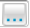 нажмите на кнопку «ОК»;выберите в списке справочник с установленным разделом и выберите пункт контекстного меню «Загрузить версии». Начнется процесс загрузки версий справочника. По окончанию загрузки версий отобразится информационное сообщение. Закройте его;выберите в списке справочник с загруженными версиями и выберите пункт контекстного меню «Загрузить содержимое». Если у справочника более одной версии, откроется окно для выбора загружаемой версии справочника;установите флажок напротив актуальной версии и нажмите на кнопку «Ок». Содержимое справочника загрузится в выбранный раздел Системы. По окончанию загрузки справочника отобразится информационное сообщение. Закройте его.выберите в списке загруженный справочник и выберите пункт контекстного меню «Просмотр версии»;выберите пункт контекстного меню «Сделать текущей» на последней версии справочника. Последняя загруженная версия справочника изменена на текущую.Сопоставление справочников ФРНСИ и СистемыЧтобы сопоставить справочники ФРНСИ и Системы, выполните следующие действия:выберите пункт главного меню «Система/ Импорт/ Федеральная НСИ/ Связь со справочниками МИС». Откроется форма сопоставления значений справочников;укажите в поле «Справочник НСИ» требуемый справочник ФРНСИ. В блоке «Справочник НСИ» отобразится содержимое выбранного справочника;укажите в поле «Раздел МИС» сопоставляемый справочник Системы. В блоке «Значения раздела МИС» отобразится содержимое выбранного справочника;сопоставьте значения выбранных справочников следующим образом:выберите значение федерального справочника в блоке «Справочник НСИ»;выберите значение справочника Системы в блоке «Значения раздела МИС» и выберите пункт контекстного меню «Добавить связь со справочником НСИ». Произойдет сопоставление выбранных значений справочников.Настройка СО «LisNNS»Примечание – Место выполнения настроек: в одной (любой) МО.Добавьте системную опцию «LisNNS». Для этого выполните следующие действия:выберите пункт главного «Система/ Настройка системных опций/ Системные опции (Администратор)»;в блоке «Системные опции» выберите пункт контекстного меню «Добавить»;в открывшемся окне заполните поля:«Раздел» – «DIRECTION_SERVICES»;«Код опции» – «LisNNS»;«Наименование опции» – «Использование ЛИС при проведении неонатального скрининга (ННС)»;«Уровень запрета переопределения» – «До версия-ЛПУ».вкладка «Тип данных»:«Тип данных» – «Число»;«Значение» – указать необходимое значение после настройки ограничений СО в блоке «Системные опции: ограничения». По умолчанию устанавливается значение «0» – ЛИС не используется.Далее добавьте ограничения для системной опции «LisNNS». Для этого перейдите в блок «Системные опции: ограничения» и выберите пункт контекстного меню «Добавить». В открывшемся окне заполните поля:«Значение» – «0», «Комментарий» – «ЛИС не используется»;«Значение» – «1», «Комментарий» – «ЛИС используется».Затем переопределите СО в рамках МО. Для этого перейдите в блок «Системные опции: переопределение» и выберите пункт контекстного меню «Добавить». В открывшемся окне заполните поля:«Уровень переопределения» – «Версия/ЛПУ»;«ЛПУ» – указать медицинскую организацию, в рамках которой настраивается значение системной опции;«Значение» – «0 ЛИС не используется»;Примечание – Переопределение СО устанавливается в соответствии со схемой работы, установленной на регионе. При наличии модуля ЛИС необходимо переопределить СО.Настройка пользовательских процедурПримечание – Место выполнения настроек: в каждой МО, где оказывается услуга осмотра врача-неонатолога и планируется формирование СЭМД beta-версии «Направление на проведение неонатального скрининга».Добавьте пользовательские процедуры. Для этого выполните следующие действия:выберите пункт главного «Система/ Пользовательские процедуры»;в блоке «Пользовательские процедуры» выберите пункт контекстного меню «Добавить»;в открывшемся окне заполните поля:пользовательская процедура «vimis_visit_ogn»:«Код» – «vimis_visit_ogn»;«Наименование» – «Пользовательская процедура подготовки данных визита для отправки в ВИМИС АКиНЕО»;«Тип» – «Неименованный блок»;«Способ запуска» – «Автоматически»;«Неименованный блок»:begin
D_PKG_EX_DATA_PREPARE_LOG.VIMIS_PROCESSING_SHEDULE('VISITS', <DOC_ID>, <LPU>, 'ogn', 5, 1);
end;пользовательская процедура «vimis_agent_ogn_add»:«Код» – «vimis_agent_ogn_add»;«Наименование» – «Пользовательская процедура установки статуса мониторинга ВИМИС (АКиНЕО)»;«Тип» – «Неименованный блок»;«Способ запуска» – «Автоматически»;«Неименованный блок»:begin
  D_PKG_AGENT_VIMIS.ADD_BY_UNIT_OGN(psUNIT    => <UNIT>,
                                    pnUNIT_ID => <DOC_ID>,
                                    pnLPU     => <LPU>);
end;пользовательская процедура «vimis_agent_ogn_close»:«Код» – «vimis_agent_ogn_close»;«Наименование» – «Пользовательская процедура закрытия статуса мониторинга ВИМИС (АКиНЕО)»;«Тип» – «Неименованный блок»;«Способ запуска» – «Автоматически»;«Неименованный блок»:begin
  D_PKG_AGENT_VIMIS.CLOSE_BY_UNIT_OGN(psUNIT    => <UNIT>,
                                      pnUNIT_ID => <DOC_ID>,
                                      pnLPU     => <LPU>);
end;Далее добавьте связи с разделами для каждой пользовательской процедуры. Для этого выберите пользовательскую процедуру и перейдите на вкладку «Связи с разделами», выберите пункт контекстного меню «Добавить». В открывшемся окне заполните поля:пользовательская процедура «vimis_visit_ogn»:«Раздел» – «VISITS».пользовательская процедура «vimis_agent_ogn_add»:«Раздел» – «CF_BIRTH_CONTENTS».пользовательская процедура «vimis_agent_ogn_close»:«Раздел» – «CF_DEATH_CONTENTS»;«Раздел» – «AGENTS»;«Раздел» – «CF_PERDEATH_CONTENTS».Затем добавьте связи с действиями в разделах. Для этого выберите раздел и перейдите на вкладку «Связи с действиями», выберите пункт контекстного меню «Добавить». В открывшемся окне заполните поля:пользовательская процедура «vimis_visit_ogn»раздел «VISITS»:«Действие» – «VISITS_UPDATE», «После» – установить флажок;«Действие» – «VISITS_INSERT», «После» – установить флажок.пользовательская процедура «vimis_agent_ogn_add»раздел «CF_BIRTH_CONTENTS»:«Действие» – «CF_BIRTH_CONTENTS_UPDATE», «После» – установить флажок;«Действие» – «CF_BIRTH_CONTENTS_INSERT», «После» – установить флажок.пользовательская процедура «vimis_agent_ogn_close»раздел «CF_DEATH_CONTENTS»:«Действие» – «CF_DEATH_CONTENTS_INSERT», «После» – установить флажок;«Действие» – «CF_DEATH_CONTENTS_UPDATE», «После» – установить флажок.раздел «AGENTS»:«Действие» – «AGENTS_UPDATE_DEATHDATE», «После» – установить флажок.раздел «CF_PERDEATH_CONTENTS»:«Действие» – «CF_PERDEATH_CONTENTS_INSERT», «После» – установить флажок;«Действие» – «CF_PERDEATH_CONTENTS_UPDATE», «После» – установить флажок.Настройка дополнительных словарейПримечание – Место выполнения настроек: в одной (любой) МО.Добавьте дополнительные словари из приведенного ниже списка. Для этого выполните следующие действия:выберите пункт главного «Словари/ Дополнительные словари»;в блоке «Дополнительные словари» выберите пункт контекстного меню «Добавить»;в открывшемся окне заполните поля:словарь «Первичный/повторный»:«Код» – «FIRST_SECOND»;«Наименование» – «Первичный/повторный»;«Формат» – «Строка»;«Длина строкового поля» – «100».словарь «Да/нет»:«Код» – «YES/NO»;«Наименование» – «Да/нет»;«Формат» – «Число»;«Общая длина числового поля» – «3»;«Количество знаков после запятой» – «5».Затем добавьте значение дополнительного словаря. Для этого перейдите в блок «Дополнительные словари: значения» и выберите пункт контекстного меню «Добавить». В открывшемся окне заполните поля:«Код дополнительного словаря» – «FIRST_SECOND»:«Значение» – «Первичный», «Примечание» – «Первичный»;«Значение» – «Повторный», «Примечание» – «Повторный».«Код дополнительного словаря» – «YES/NO»:«Значение» – «1», «Примечание» – «да»;«Значение» – «2», «Примечание» – «нет».Настройка шаблонов услугПримечание – Место выполнения настроек: в каждой МО, где оказывается услуга осмотра врача-неонатолога и планируется формирование СЭМД beta-версии «Направление на проведение неонатального скрининга».Добавьте вкладку «Неонатальный скрининг» в шаблон услуги «Прием (осмотр, консультация) врача-неонатолога первичный», которая оказывается для формирования СЭМД beta-версии «Направление на проведение неонатального скрининга». Для этого выполните следующие действия:выберите пункт главного «Система/ Конструктор шаблонов услуг/ Шаблоны услуг»;в блоке «Шаблоны приёмов» выберите шаблон;на вкладке «Вкладки приемов» выберите пункт контекстного меню «Добавить»;в открывшемся окне заполните поля:«Вкладка» – NEONAT_SCR_BP;«Порядок следования» – на усмотрение настраивающего;«Видимость вкладки» – «Везде».Настройка контейнеровПримечание – Место выполнения настроек: в каждой МО, где оказывается услуга осмотра врача-неонатолога и планируется формирование СЭМД beta-версии «Направление на проведение неонатального скрининга».Добавьте контейнеры, которые в дальнейшем будет использоваться при настройке поля в шаблоне приёма врача-неонатолога, для внесения данных о сотрудниках, производивших забор материала для исследования. Для этого выполните следующие действия:выберите пункт главного «Система/ Конструктор шаблонов услуг/ Состав шаблонов (контейнеры)»;в блоке «Контейнеры» выберите пункт контекстного меню «Добавить»;в открывшемся окне заполните поля:контейнер «COMM_DIAG»:«Код» – на усмотрение настраивающего (например, «COMM_DIAG»);«Наименование » – «Диагноз (основной)»;«Действие при добавлении» – «VIS_DIAGNOSISES_INSERT»;«Действие при исправлении» – «VIS_DIAGNOSISES_UPDATE»;«Действие при удалении» – «VIS_DIAGNOSISES_DELETE»;«Тип» – «Основной»;«Системный раздел» – «VIS_DIAGNOSISES»;«Метод» – «MAIN»;«Подключаемые субформы» – «Visit/vis_diagnosises»;«Версия API» – «2».контейнер «NEONAT_SCR_BLOOD»:«Код» – на усмотрение настраивающего (например, «NEONAT_SCR_BLOOD»);«Наименование» – «ФИО взявшего кровь»;«Тип» – «Дополнительный».Добавьте поле в контейнер. Для этого перейдите в блок «Поля контейнеров» и выберите пункт контекстного меню «Добавить». В открывшемся окне заполните поля:контейнер «NEONAT_SCR_BLOOD»«Код поля» – на усмотрение настраивающего (например, «FRESH_BLOOD»);«Наименование поля» – «ФИО взявшего кровь»;«Тип данных» – «NUMBER(17,0)»;«Способ редактирования» – «2 - Выбор из словаря и ввод вручную»;«Код раздела» – «EMPLOYERS»;«Композиция» – «CODE_FIO»;«Имя входного параметра» – «PNEMPLOYERS»;«Видимое» – установить флажок;«Активное» – установить флажок;«Ограничение значений» – «Нет»;«Значение ограничений» – «Нет».контейнер «COMM_DIAG»:поле «MKB_ID»:«Код поля» – «MKB_ID»;«Наименование поля» – «Код МКБ»;«Тип данных» – «NUMBER(17,0)»;«Способ редактирования» – «Выбор из словаря и ввод вручную»;«Код раздела» – «MKB10»;«Композиция» – «DEFAULT»;«Имя входного параметра» – «PNMKB»;«Обязательное» – установить флажок;«Видимое» – установить флажок;«Активное» – установить флажок;«Функция (oncreate)»:$$(this);setVar('MKB_ctrl', getProperty(this, 'name', ''));getPageByDom(this).addListener('onchangeproperty' + getProperty(this, 'name', ''), function () {    setValue(getVar('MKB_CAPTION_FIELDNAME'), getVar('MKB_CAPTION'));    var categorZ = (getCaption(getVar('MKB_ctrl')) || '').charAt(0);    var categorR = (getCaption(getVar('MKB_ctrl')) || '').substr(0, 3);                var observer = new MutationObserver(function(mutations) {                    mutations.forEach(function(mutation) {                        if (mutation.type === "attributes" && mutation.target.attributes.valid                            && element.querySelector('input').value === '') {                            element.querySelector('input').style.backgroundColor = 'yellow';                        }                    });                });                var element = document.querySelectorAll('[name="' + getVar('MKB_ctrl') + '"]')[0];                observer.observe(element, {                    attributes: true                });    if (categorZ !== '') {        if (categorZ === 'Z' || categorR === 'R96' || categorR === 'R99') {            getControlByName(getVar('DISEASECASE_ctrl')).removeAttribute('emptymask');            if (isExistsControlByName('VisitMask')) {                MaskInspector_delControl('VisitMask', getVar('DISEASECASE_ctrl'));            }        } else {            setAttribute(getControlByName(getVar('DISEASECASE_ctrl')), 'emptymask', 'true');            if (isExistsControlByName('VisitMask')) {                MaskInspector_addControl('VisitMask', getVar('DISEASECASE_ctrl'));            }        }    }    _$$();}, this, false);поле «NOTE»:«Код поля» – «NOTE»;«Наименование поля» – «Диагноз врача»;«Тип данных» – «VARCHAR2(250)»;«Способ редактирования» – «Ручной ввод»;«Имя входного параметра» – «PSNOTE»;«Видимое» – установить флажок;«Активное» – установить флажок;«Функция (oncreate)»:setVar('MKB_CAPTION_FIELDNAME', getProperty(this, 'name', ''));setVar('MKB_MAIN', getProperty(this, 'name', ''));Настройка вкладки неонатального скринингаПримечание – Место выполнения настроек: в каждой МО, где оказывается услуга осмотра врача-неонатолога и планируется формирование СЭМД beta-версии «Направление на проведение неонатального скрининга».Добавьте вкладку для направления новорожденного на неонатальный скрининг. Для этого выполните следующие действия:выберите пункт главного «Система/ Конструктор шаблонов услуг/ Состав шаблонов (вкладки)»;в блоке «Вкладки приёмов» выберите пункт контекстного меню «Добавить»;в открывшемся окне заполните поля:«Код вкладки» – «NEONAT_SCR_BP»;«Наименование вкладки» – «Неонатальный скрининг»;«Скрипт»:Form.unVisible = function(dom){    var DT_TRANSFUSION;    DT_TRANSFUSION=dom.parentElement.parentElement.parentElement;    DT_TRANSFUSION.style.visibility='hidden';};Form.unVisibleRep = function(dom){    var REPEAT_REASON;    REPEAT_REASON=dom.parentElement.parentElement.parentElement;    REPEAT_REASON.style.visibility='hidden';};Form.checkFusion= function(dom) {    var tab, TRANSFUSION, RADIOFUSION , TE, TS, DE, DS;    tab= getDomBy(getPageByDom(dom).form.containerForm, '[vistab="NEONAT_SCR_BP"]');    TE = getDomBy(tab, '[template_field="T_END_TRANSFUSION"]');    TS = getDomBy(tab, '[template_field="T_START_TRANSFUSION"]');    DE = getDomBy(tab, '[template_field="D_END_TRANSFUSION"]');    DS = getDomBy(tab, '[template_field="D_START_TRANSFUSION"]');    TRANSFUSION=getProperty(dom, 'name');    RADIOFUSION=getDomBy(tab, '[template_field="TRANSFUSION"]');    getPageByDom(dom).addListener('onaftershow', function() {       base().checkVision(dom);}, null, null);    RADIOFUSION.onchange= function() {      if (+getValue(TRANSFUSION) === 1) {        TE.parentElement.parentElement.parentElement.style.visibility='visible';        TS.parentElement.parentElement.parentElement.style.visibility='visible';        DE.parentElement.parentElement.parentElement.style.visibility='visible';        DS.parentElement.parentElement.parentElement.style.visibility='visible';      } else {        TE.parentElement.parentElement.parentElement.style.visibility='hidden';        TS.parentElement.parentElement.parentElement.style.visibility='hidden';        DE.parentElement.parentElement.parentElement.style.visibility='hidden';        DS.parentElement.parentElement.parentElement.style.visibility='hidden';      }    };};Form.checkVision= function(checkdom) {var tpage, FUSION, tend, tstart, dend, dstart;    tpage= getDomBy(getPageByDom(checkdom).form.containerForm, '[vistab="NEONAT_SCR_BP"]');    FUSION=getProperty(checkdom, 'name');    tend= getDomBy(tpage, '[template_field="T_END_TRANSFUSION"]');    tstart= getDomBy(tpage, '[template_field="T_START_TRANSFUSION"]');    dend= getDomBy(tpage, '[template_field="D_END_TRANSFUSION"]');    dstart= getDomBy(tpage, '[template_field="D_START_TRANSFUSION"]');     if (+getValue(FUSION) === 1) {        tend.parentElement.parentElement.parentElement.style.visibility='visible';        tstart.parentElement.parentElement.parentElement.style.visibility='visible';        dend.parentElement.parentElement.parentElement.style.visibility='visible';        dstart.parentElement.parentElement.parentElement.style.visibility='visible';      }};Form.checkFist= function(dom) {    var tab, FOR_INSERT, RADIOFORINSERT, RFR;    tab= getDomBy(getPageByDom(dom).form.containerForm, '[vistab="NEONAT_SCR_BP"]');    RFR = getDomBy(tab, '[template_field="REASON_FOR_REPEAT"]');    FOR_INSERT=getProperty(dom, 'name');    RADIOFORINSERT=getDomBy(tab, '[template_field="FOR_INSERT"]');    getPageByDom(dom).addListener('onaftershow', function() {       base().checkVisionFist(dom);}, null, null);    RADIOFORINSERT.onchange= function() {      if (getValue(FOR_INSERT) === 'Повторный') {        RFR.parentElement.parentElement.parentElement.style.visibility='visible';      } else {        RFR.parentElement.parentElement.parentElement.style.visibility='hidden';      }    };};Form.checkVisionFist= function(checkdom) {var tpage, REPEAT, rreason;    tpage= getDomBy(getPageByDom(checkdom).form.containerForm, '[vistab="NEONAT_SCR_BP"]');    REPEAT=getProperty(checkdom, 'name');    rreason= getDomBy(tpage, '[template_field="REASON_FOR_REPEAT"]');     if (getValue(REPEAT) === 'Повторный') {        rreason.parentElement.parentElement.parentElement.style.visibility='visible';      }};Далее добавьте поля на созданную вкладку. Для этого перейдите в блок «Вкладки шаблонов: поля» и выберите пункт контекстного меню «Добавить». В открывшемся окне заполните поля, представленные в таблицах ниже (Таблица 2-Таблица 4).Таблица 2 – Поля, добавляемые в шаблоны услуги направления на неонатальный скрининг. Часть 1Таблица 3 – Поля, добавляемые в шаблоны услуги направления на неонатальный скрининг. Часть 2Таблица 4 – Служебные поля, добавляемые в шаблоны услуги неонатального скринингаПримечание – Поля «DATE_BIRTH», «TIME_BIRTH», «COUNT_FETUS», «GESTATIONAL_PERIOD», «NUMBER_FETUS» в шаблоне услуги неонатольного скрининга добавляются только для амбулаторного случая.Настройка вкладки диагнозов пациентаПримечание – Место выполнения настроек: в каждой МО, где оказывается услуга осмотра врача-неонатолога и планируется формирование СЭМД beta-версии «Направление на проведение неонатального скрининга».Настройте ранее настроенную вкладку для ввода данных диагноза. На данной вкладке проверьте наличие и при необходимости добавьте или скорректируйте параметры поля для ввода основного диагноза новорожденного . Для этого выполните следующие действия:выберите пункт главного «Система/ Конструктор шаблонов услуг/ Состав шаблонов (вкладки)»;в блоке «Вкладки приемов» выберите вкладку;в блоке «Вкладки шаблонов: поля» выберите пункт контекстного меню «Добавить»;в открывшемся окне заполните поля:«Код поля» – любой (например, «DIAGNIOZ»);«Наименование поля» – «Основной диагноз»;«Способ редактирования» – «Контейнер (неразмножаемый)»;«Контейнер» – «COMM_DIAG»;«Видимое» – Флажок установлен;«Максимальное количество строк контейнера (0 - бесконечное)» – «1».Настройка полей для выгрузки во внешние системыПримечание – Место выполнения настроек: в каждой МО, где оказывается услуга осмотра врача-неонатолога и планируется формирование СЭМД beta-версии «Направление на проведение неонатального скрининга».Добавьте поля для выгрузки во внешние системы из приведенного ниже списка . Для этого выполните следующие действия:выберите пункт главного «Система/ Интеграция/ Поля для выгрузки в внешние системы»;в блоке «Поля для выгрузки в внешние системы» выберите пункт контекстного меню «Добавить».Далее сопоставьте полям для выгрузки во внешние системы поля из шаблонов услуг, указанные в приведенном ниже списке. Для этого в блоке «Поля для выгрузки в внешние системы» выберите поле для выгрузки и блоке «Поля для выгрузки в внешние системы: соответствия» выберите пункт контекстного меню «Добавить». Добавьте поля шаблона услуги в соответствии с таблицей ниже (Таблица 5).Таблица 5 – Заполнение полей окна сопоставления полейНастройка пользовательского отчета Примечание – Место выполнения настроек: в одной (любой) МО.Необходимо настроить пользовательский отчет с кодом «REP_NEONAT_SCR_BP» для формирования отчетной формы «Направление на неонатальный скрининг» (согласно регламенту Заместителя Министра здравоохранения РФ от 30.12.2022 «Регламент информационного взаимодействия между медицинскими организациями при проведении неонатального и расширенного неонатального скрининга»).Добавьте отчет «REP_NEONAT_SCR_BP». Для этого выполните следующие действия:выберите пункт главного «Система/ Настройка отчетов/ Пользовательские отчеты»;в блоке «Пользовательские отчеты» выберите пункт контекстного меню «Добавить»;в открывшемся окне заполните поля:«Код» – «REP_NEONAT_SCR_BP»;«Наименование» – «Направление на НС и РНС»;«Тип (по виду продукта)» – «WEB-форма (frm)»;«Тип» – «пользовательский»;«Виден в других ЛПУ» – установить флажок при необходимости;«Файл» – «Reports/Dir/rep_neonat_scr_bp».Добавьте параметры отчета. Для этого в блоке «Параметры» выберите пункт контекстного меню «Добавить». В открывшемся окне заполните поля в соответствии с таблицей ниже (Таблица 6).Таблица 6 – Заполнение полей окна добавления параметраЗатем добавьте отчет «REP_NEONAT_SCR_BP» в шаблон приема неонатолога. Для этого выполните следующие действия:выберите пункт главного «Система/ Конструктор шаблонов услуг/ Шаблоны услуг»;в блоке «Шаблоны приемов» выберите шаблон с кодом «CONS_NEONAT»;на вкладке «Отчеты» выберите пункт контекстного меню «Добавить»;в открывшемся окне заполните поля:«Тип отчета» – «99»;«Отчет» – «REP_NEONAT_SCR_BP»;«Наименование вручную» – «Направление на ННС».Термин, сокращениеОпределениеOIDObject Identifier – числовой идентификатор объектаАО «БАРС Груп»Акционерное общество «БАРС Груп»БДБаза данныхВИМИСВертикально-интегрированная медицинская информационная системаВИМИС «АКиНЕО»Компонент ВИМИС «Акушерство, гинекология и неонатология» – специализированная вертикально-интегрированная медицинская информационная система, обеспечивающая структурированной и оперативной информацией сотрудников администраций, медицинских и фармацевтических работников медицинских организаций и органов управления здравоохранением на всех этапах оказания медицинской помощи по профилю медицинской помощи «Акушерство и гинекология»ЕГИСЗЕдиная государственная информационная система здравоохранения Российской ФедерацииЛИСЛабораторная информационная системаЛПУЛечебно-профилактическое учреждениеМИАЦГосударственное бюджетное учреждение здравоохранения «Самарский областной медицинский информационно-аналитический центр»МИСМедицинская информационная системаМКБМеждународная классификация болезнейМОМедицинская организацияНС, ННСНеонатальный скрининг на врожденные и (или) наследственные заболевания включает массовое (безотборное) обследование новорожденных на врожденные и (или) наследственные заболевания для раннего доклинического выявления заболеваний и их своевременного лечения с целью профилактики ранней смерти и инвалидизации детей. Заказывается в рамках базового лабораторного профиля НС и включает в себя проверку на 8 заболеванийНСИНормативно-справочная информацияРНСРасширенный неонатальный скрининг на врожденные и (или) наследственные заболевания включают массовое (безотборное) обследование новорожденных на врожденные и (или) наследственные заболевания для раннего доклинического выявления заболеваний и их своевременного лечения с целью профилактики ранней смерти и инвалидизации детей. Заказывается в рамках расширенного лабораторного профиля НС и включает в себя проверку на 31 заболеваниеРФРоссийская ФедерацияСистема, ЕМИАС Самарской областиЕдиная медицинская информационно-аналитическая система, обеспечивающая ведение централизованных информационных ресурсов в сфере здравоохранения Самарской области, информационное взаимодействие с ЕГИСЗ, организацию электронного медицинского документооборотаСМССтруктурированные медицинские сведенияСОСистемная опцияСЭМДСтруктурированный электронный медицинский документФИОФамилия, имя, отчествоФРНСИФедеральный реестр нормативно-справочной информации в сфере здравоохраненияЭВМЭлектронно-вычислительная машинаOID справочника ФРНСИНаименование справочника ФРНСИРаздел справочника ФРНСИ в СистемеСопоставляемый справочнику ФРНСИ справочник Системы1.2.643.5.1.13.13.11.1461Реестр медицинских организаций Российской ФедерацииFN_REGISTER_MO2LPUDICT1.2.643.5.1.13.13.11.1005Международная статистическая классификация болезней и проблем, связанных со здоровьем (10-й пересмотр)FN_MKB10_V4MKB101.2.643.5.1.13.13.99.2.48Документы, удостоверяющие личность. Необходима запись с идентификатором 24 (Медицинское свидетельство о рождении (для детей в возрасте до 1 месяца)FN_AGENT_DOC_TYPESPERSDOCTYPES1.2.643.5.1.13.13.99.2.313Документы, удостоверяющие полномочия законного (уполномоченного) представителяFN_PERSDOCS_RELATIVESPERSDOC_RELATIVES_TYPES1.2.643.5.1.13.13.99.2.262Справочник витальных параметровINT_DLI_VITAL_PARAMANTHROPНаименование поляЗначениеЗначениеЗначениеЗначениеЗначениеЗначениеЗначениеЗначениеЗначениеЗначениеКод поляКод поляDATE_DIRECTIONTIME_DIRECTIONLPU_NAPRFOR_INSERTлюбой (например, «REASON_FOR_REPEAT»)любой (например, «D_START_TRANSFUSION»)любой (например, «D_END_TRANSFUSION»)TRANSFUSIONNUMB_REG_CBНаименование поляНаименование поляДата создания направленияАнализМО направленияАнализПричина повтораДата начала переливанияДата окончания переливанияПроводилось ли ребенку переливание кровиНомер регистрации родовТип данныхТип данныхDATEVARCHAR2(10)NUMBER(17,2)VARCHAR2(10)VARCHAR2(50)DATEDATEVARCHAR2(10)VARCHAR2(25)Способ редактированияСпособ редактированияРучной вводРучной вводВыбор из словаря (в БД хранит keyvalue)ПереключательРучной вводРучной вводРучной вводПереключательРучной вводДоп. словарьДоп. словарь–––FIRST_SECOND–––YES/NO–РазделРаздел––LPUDICT––––––КомпозицияКомпозиция––DEFAULT––––––Тип поляТип поляДополнительноеДополнительноеДополнительноеДополнительноеДополнительноеДополнительноеДополнительноеДополнительноеДополнительноеОбязательноеОбязательноеФлажок не установленФлажок не установленФлажок не установленФлажок не установленФлажок не установленФлажок не установленФлажок не установленФлажок не установленФлажок не установленВидимоеВидимоеФлажок установленФлажок не установленФлажок установленФлажок установленФлажок установленФлажок установленФлажок установленФлажок установленФлажок установленАктивноеАктивноеФлажок установленФлажок установленФлажок установленФлажок установленФлажок установленФлажок установленФлажок установленФлажок установленФлажок установленМаскаМаскаДата+время––––Дата+времяДата+время––Функция (oncreate)Функция (oncreate)base().checkDate(this);base().checkFist(this);–base().checkFist(this);base().unVisibleRep(this);base().unVisible(this);base().unVisible(this);base().checkFusion(this);–Наименование поляЗначениеЗначениеЗначениеЗначениеЗначениеЗначениеЗначениеЗначениеЗначениеЗначениеЗначениеЗначениеКод поляDATE_BIRTHTIME_BIRTHCOUNT_FETUSGESTATIONAL_AGEGESTATIONAL_PERIODNUMBER_FETUSлюбой (например, «DATE_BLOOD_DRAW»)TIME_BLOOD_DRAWлюбой (например, «FRESH_BLOOD_CONT»)MOTHER_MAILAGREEMENTNEON_SCREENНаименование поляДата рожденияВремя рожденияЧисло родившихся детейСрок гестации (в нед)Срок родов (в днях)Которым по счёту ребёнок был рождён в данных родахДата взятия кровиВремя
ФИО взявшего кровьЭлектронная почта материСогласие на проведение скринингаФормировать направление на неонатальный скринингТип данныхDATEVARCHAR2(10)VARCHAR2(1)VARCHAR2(2)VARCHAR2(3)VARCHAR2(1)DATEVARCHAR2(10)–VARCHAR2(100)VARCHAR2(10)VARCHAR2(2)Способ редактированияРучной вводРучной вводРучной вводРучной вводРучной вводРучной вводРучной вводРучной вводКонтейнерРучной вводПереключательВкл/выкл галочкиКонтейнер––––––––NEONAT_SCR_BLOOD–––Тип поля––ДополнительноеДополнительноеДополнительноеДополнительноеДополнительноеДополнительное–ДополнительноеДополнительноеДополнительноеОбязательное––Флажок не установленФлажок не установленФлажок не установленФлажок не установленФлажок не установленФлажок не установленФлажок не установленФлажок не установленФлажок не установленФлажок не установленВидимоеДополнительноеДополнительноеФлажок установленФлажок установленФлажок установленФлажок установленФлажок установленФлажок установленФлажок установленФлажок установленФлажок установленФлажок установленАктивноеФлажок не установленФлажок не установленФлажок установленФлажок установленФлажок установленФлажок установленФлажок установленФлажок установленФлажок установленФлажок установленФлажок установленФлажок установленРазвернутый контейнерФлажок установленФлажок не установлен––––––Флажок установлен–––Максимальное количество строк контейнера (0 - бесконечное)Флажок установленФлажок установлен––––––10–––МаскаДата+ время–––––Дата+время–––––Функцияbase().checkDate(this);–––––––––––Содержание–––––––––select D_PKG_REP_LIS_MIS.GET_CONTENT_FIELDS(<DIRECTION_SERVICE>, 'MOTHER_MAIL') from dual––Наименование поляЗначениеЗначениеКод поляLIS_NNSGET_DIRECTION_SERVICEНаименование поляДата создания направленияТип данныхVARCHAR2(1)VARCHAR2(50)Способ редактированияРучной вводРучной вводДоп. словарь––Раздел––Композиция––Тип поляДополнительноеДополнительноеОбязательноеФлажок не установленФлажок не установленВидимоеФлажок установленФлажок установленАктивноеФлажок установленФлажок установленМаскаДата+времяФункция (oncreate)base().checkLisNNS(this);base().checkDS(this);Содержаниеselect D_PKG_OPTION_SPECS.GET(
'LisNNS',
(select ds.lpu
from D_V_DIRECTION_SERVICES_BASE ds
where ds.ID = <DIRECTION_SERVICE> )
)
from dualselect <DIRECTION_SERVICE> from dualПоля для выгрузки во внешние системыПоля для выгрузки во внешние системыПоля для выгрузки во внешние системыПоля для выгрузки во внешние системы : соответствияПоля для выгрузки во внешние системы : соответствияПоля для выгрузки во внешние системы : соответствияКод поляВнешняя системаПримечаниеКод поляПримечаниеКод контейнераREASON_FOR_REPEATvimisПричина повторного исследованияУказывается код поля, предназначенного в шаблоне услуги для ввода причины повторного исследованияПричина повторного исследования–D_START_TRANSFUSIONvimisДата и время начала переливания кровиУказывается код поля, предназначенного в шаблоне услуги для ввода даты и времени начала переливания кровиДата и время начала переливания крови–D_END_TRANSFUSIONvimisДата и время окончания переливания кровиУказывается код поля, предназначенного в шаблоне услуги для ввода даты и времени окончания переливания кровиДата и время окончания переливания крови–DATE_BLOOD_DRAWvimisВремя забора материалаУказывается код поля, предназначенного в шаблоне услуги для ввода времени забора материалаВремя забора материала–FRESH_BLOODvimisСотрудники, производившие забор материала для исследованияУказывается код поля, предназначенного в шаблоне услуги для ввода сотрудника производившие забор материала для исследованияСотрудники, производившие забор материала для исследования–КодТип параметраЗначениеОбязательностьСвязьПорядокDIRSERV_IDСтрокаФлажок не устанавливатьПеременная1DS_IDSСтрокаФлажок не устанавливатьПеременная2DIR_SERV_IDСтрокаФлажок не устанавливатьПеременная3LPUСтрокаИдентификатор ЛПУ, из которого вызывают печатьФлажок не устанавливатьПеременная4CODE_TEMPLATEСтрокаКод шаблона посещения врача-неонатолога неонатального скринингаФлажок не устанавливатьКонстанта5FOR_INSERTСтрокаКод поля шаблона визита врача-неонатолога «Анализ (первичный/повторный)»Флажок не устанавливатьКонстанта6NUMB_REG_CBСтрокаКод поля шаблона визита врача-неонатолога «Номер регистрации родов»Флажок не устанавливатьКонстанта7BIRTHDATEСтрокаКод поля шаблона визита врача-неонатолога «Дата рождения»Флажок не устанавливатьКонстанта8GESTATIONAL_AGEСтрокаКод поля шаблона визита врача-неонатолога «Срок гестации (в нед)»Флажок не устанавливатьКонстанта9NUMBER_FETUSСтрокаКод поля шаблона визита врача-неонатолога «Которым по счёту ребёнок был рождён в данных родах»Флажок не устанавливатьКонстанта10DATE_BLOOD_DRAWСтрокаКод поля шаблона визита врача-неонатолога «Дата взятия крови»Флажок не устанавливатьКонстанта11D_START_TRANSFUSIONСтрокаКод поля шаблона визита врача-неонатолога «Дата начала переливания»Флажок не устанавливатьКонстанта12DATE_DIRECTIONСтрокаКод поля шаблона визита врача-неонатолога «Дата создания направления»Флажок не устанавливатьКонстанта13AGREEMENTСтрокаКод поля шаблона визита врача-неонатолога «Согласие на проведение скрининга»Флажок не устанавливатьКонстанта14TRANSFUSIONСтрокаКод поля шаблона визита врача-неонатолога «Проводилось ли ребенку переливание крови»Флажок не устанавливатьКонстанта15Лист регистрации измененийЛист регистрации измененийЛист регистрации измененийЛист регистрации измененийЛист регистрации измененийЛист регистрации измененийЛист регистрации измененийЛист регистрации измененийЛист регистрации измененийЛист регистрации измененийИзм.Номера листов (страниц)Номера листов (страниц)Номера листов (страниц)Номера листов (страниц)Всего
листов (страниц) в доку-
ментеНомер доку-
ментаВходящий номер сопроводи-
тельного документа и датаПод-
письДатаИзм.изменен-
ныхзаменен-
ныхновыханнулиро-
ванныхВсего
листов (страниц) в доку-
ментеНомер доку-
ментаВходящий номер сопроводи-
тельного документа и датаПод-
письДата